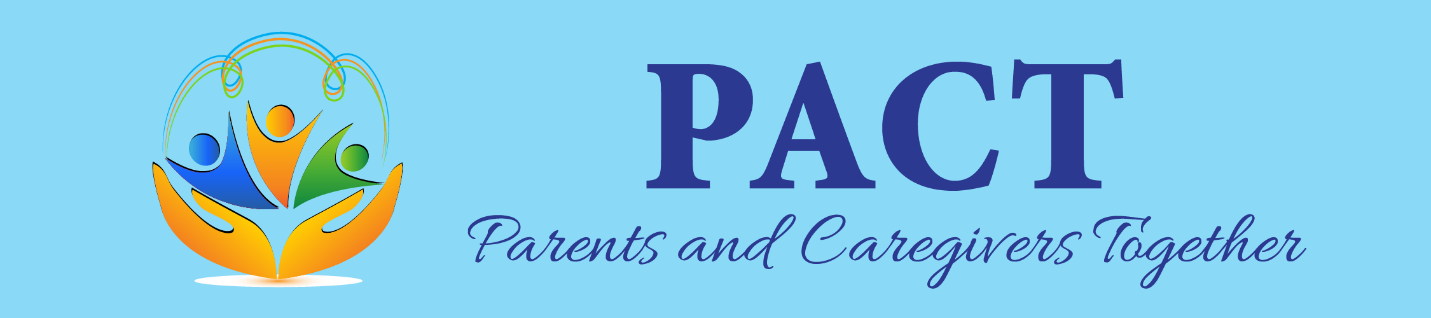  
Monday, March 20th
6:30 – 8:00 p.m. Anticipatory GriefWhen we are faced with difficult realities about ourselves or our children’s future, we are experiencing anticipatory grief.  Come learn about anticipatory grief that can impact your life and your relationships and what you can do to take care of yourself.  Presented by: Danny Clark, LCSWDanny Clark is a licensed clinical social worker who specializes in working with children and adults after traumatic loss.  He also conducts research related to stigma and suicide within specific groups and cultures.  RSVP by clicking the Zoom link to register:  https://us06web.zoom.us/meeting/register/tZArdO-trDIuHNEKoPy-WHy-EQqbD5U9ixCE 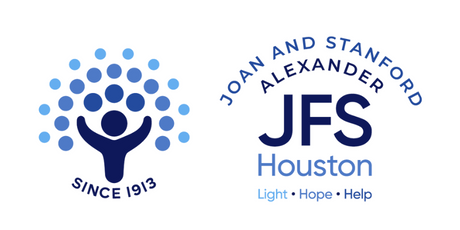  https://www.jfshouston.org/services/disability-services 